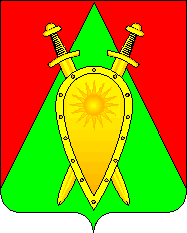 Администрация городского округа ЗАТО п. ГорныйП О С Т А Н О В Л Е Н И Е«15» июль 2022 года	                                                                                  № 187Об отмене на территории городского округа ЗАТО п. Горный особого противопожарного режима В соответствии с Федеральным законом «О пожарной безопасности» от 21 декабря 1994 г. №69-ФЗ, постановлением Правительства Забайкальского края от 7 июля 2022 года №44, постановлением администрации городского округа ЗАТО п. Горный от 18 апреля 2022 года №104, Уставом городского округа ЗАТО п. Горный, на основании решения Комиссии по предупреждению и ликвидации чрезвычайных ситуаций и обеспечению пожарной безопасности городского округа от 8 июля 2022 года №7 и в связи со стабилизацией обстановки и устранением причин, послуживших основанием для введения особого противопожарного режима, администрация городского округа ЗАТО п. Горный                                                          п о с т а н о в л я е т: Отменить с 12 июля 2022 года на территории городского округа ЗАТО п. Горный особый противопожарный режим, введенный постановлением администрации городского округа ЗАТО п. Горный от 5 апреля 2022 года №92 «О введении особого противопожарного режима на территории городского округа ЗАТО п. Горный». Признать утратившим силу постановление администрации городского округа ЗАТО п. Горный от 5 апреля 2022 года № 92  «О введении особого противопожарного режима на территории городского округа ЗАТО п. Горный». Данное постановление вступает в силу с момента подписания. Настоящее постановление опубликовать (обнародовать) на  официальном сайте городского округа зато п. Горный https://gorniy.75.ru/.Глава ЗАТО п. Горный                                                                       Т.В. КарнаухГлавный специалист администрации_____________ В.А. Лаптева« ___ »___________2022г.Ведущий специалист администрации_____________ М.А. Агафонова« ___ »___________2022г.